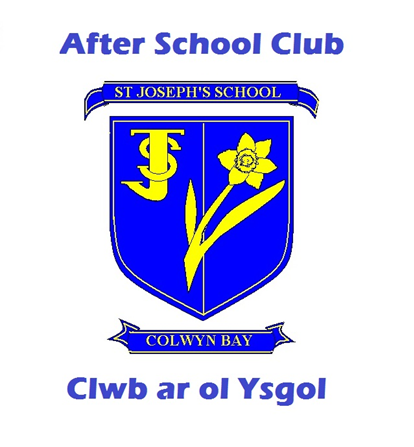 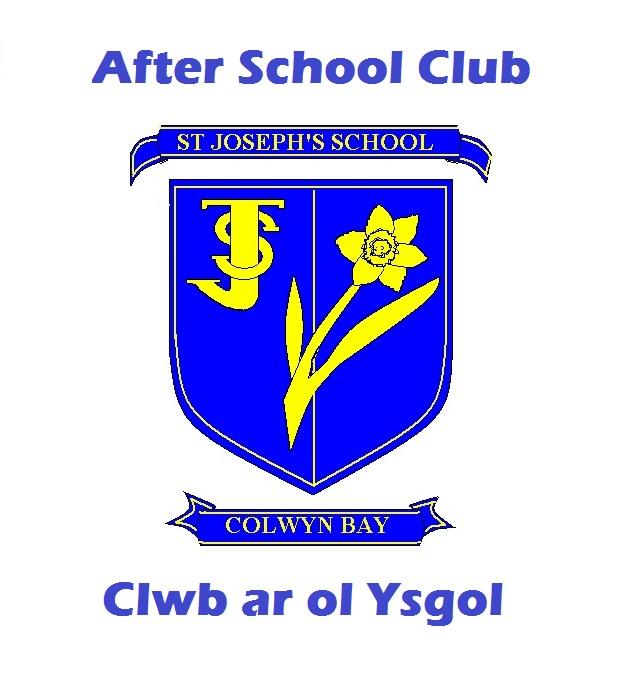 Quality of Care2022-2023Methods of collecting viewsAt the end of the school year we gather the views of parents staff and the children about their experiences at St Joseph's After School Club.  The views are used to help with our planning for next year and to hopefully improve the quality of service we provide.  Questionnaires were sent out to all the families of the children that regularly attend the after school club and questionnaires were also given to the children that regularly come to after school club.St Joseph's After School Club Parental QuestionnaireSt Joseph's After School Club Children's QuestionnairesNumbers involved11 responses from children's families were received and 18 questionnaires were filled out from children.St Joseph's After School Club Parental QuestionnaireSummary of responseParental QuestionnairesThe staff are very approachable and very accommodating.  They are very helpful and my daughter enjoys going there. Keep up the good work guys.My daughters really enjoy going to after school club. There is a range of activities for them to do and for different age groups to. All staff are welcoming and friendly.Great service, great staff.My children really enjoy after school club they want to come more than they can.Children QuestionnairesAction to improve as a result of people viewsEnsure the stock of outdoor equipment is always full e.g. enough footballs and tennis balls everyday as they always seem to get lost.Buy some more games.Children to have access to the school library especially the older children who can go there themselves to read books. Do a comfy reading corner in the hall for the younger children.Termly activities, photos and notices are displayed on a board in the hall. We need a board that is available for the parents to see when picking up their children by the school gate.The quality and standard of provision1. Well-beingSnack time – Children are provided with the snack that we make and a given a choice of something else if they don't like it.Arts and Craft – We complete different art and craft activities every week. We celebrate different celebrations such as St Davids Day, Valentines Day, Chinese New Year which make children aware of different cultures.When we complete creative activities in the After School Club before completing the activity I fill out an activity plan form and then after the activity I fill out an evaluation sheet on how I thought activity went and any improvements or changes we may need for next time.  We also give the children a small questionnaire to fill out asking them if they enjoyed the activity, what the enjoyed the most, and what they didn't enjoy.  This helps us see for the future any changes that we may need to do and also helps us see what each individual child enjoys doing. Cooking – We bake with the children every term which develop the children's cooking and hygiene skills. News time / Show and tell – At the start of most session we have news time, this gives the children a chance to tell us any news they may have or show us anything they have bought in to the After School Club. This gives the children the chance to let their voice be heard and also brings out the confidence in children who may be less confident than others.Group games - We give the children free choice in what they would like to do in the After School Club. Children have free choice in terms of what games and activities they would like to take part in such as board games, computer games, colouring.  We also play games as a group and a team in the After School Club. This allows the children interact with children of different ages and brings out a lot of confidence in the children.Suggestion box/questionnaires – We give the children questionnaire and suggestions papers where they can write what they enjoy and don't enjoy in the After School Club. We also give them a chance to give us any suggestions on what they would like to see in the After School club so we can then improve on it.Your priorities for improvementMake sure outdoor equipment is always full and enough choice for all age range of children.Use the field more often especially in summer time so they have more outdoor space.Inquire about different workshops through Clybiau Plant Cymru which may be available for After School Club.We will continue to do the questionnaires with the children so we can get their feedback and compare them to past results to see if there has been improvement.2. Care and DevelopmentThe main policies are given to parents in a Policy file when their child first attends After School Club. The whole policy file is also available online for the parents to look at.All staff are DBS checked.All staff are familiar with the child protection and Safeguarding procedures. All documents regarding safeguarding issues are kept confidential.All reasonable measure are taken to ensure as safe environment inside and outside.  Childrens safety is always considered and issues that arise are dealt with sensitively and sympathetically.Through the pandemic we have moved to the school hall so parents and guardians come to collect their children from the main gate which is locked at all times. There is an intercom that the persons collecting can press and it comes straight through to the hall for us to answer. The After School Club mobile number is also on the school gate and parents can ring the phone when they are outside if needed.Visitors of the school enter the setting through the main door of the school. Visitors have to sign in electronically and welcomed by the receptionist. All staff have basic First Aid training.An accident reporting system is in place.Fire drills take place regularly and are recorded.The registered persons is the Health and Safety officer.The leader and registered person are the names officers for Looked After Children.We have acted upon all recommendations given to us by CIW since our last inspection.How do we know?Members of staff have attended courses in line with child protection, safeguarding and first aid.Staff have completed Level 3 Diploma in Playwork.We have a risk assessment of the setting which staff are aware of and is updated when needed.Training and courses are kept up to date.What is the benefit to children?More knowledge and understanding on play work after completing diploma so staff can bring this into the play setting.Priorities for improvementTo set up an electronic school pupil welfare system. This can be shared with the head master and all the teachers via school share.Leader and supervisor has completed the Playwork Diploma Level 3, however maybe other staff members could complete playworker courses.3. EnvironmentIndoorWe provide an inclusive environment, all children can access are resources.Children are encouraged to respect and care for others at all times.We are now based in the school hall which gives us extra space and the use of a range of gym equipment for the children to use such as hoops, skipping ropes, balls, mats.We also have access to games, colouring and arts and crafts. iPads, chrome books and music are also available for the children to use during sessions.All resources are of good quality and are kept safe, clean and well maintained. Resources are checked regularly and will be replenished if they are no longer suitable.OutdoorWe have access to two playgrounds which is tarmacked and provides a safe place for the children to play.  This front playground has equipment built on it such as swinging tyres, a climbing frames, balancing poles, and a tunnel.  This gives children the chance to practice skills such as jumping, balancing, swinging and climbing. The back yard also has a small slide and climbing frame for the younger children to use which helps practice different skills. There is also a stage type area where we can act things out on such as talent contests and actions to a story.  Children can go there and sit quietly and read a book.  This area works well as after a long day in school as some children just want to sit quietly and read a book so this can be done there.We regularly bring games, colouring and materials out for the children to use.  This gets them involved in role plays, drawing, reading, writing, speaking and listening.  The children also have a bag with different outdoor equipment in such as balls, rackets, hoops, skipping ropes.  This gets children of all ages playing together so develops their social skills, interaction with others and their physical development. All equipment and resources are kept in the cupboard in the hall. The children have access to the sports cupboard in the hall in which they can get outdoor equipment from and bring it outside.Children experience a range of senses when we go outside.  There are resources that we use such as dressing up bag, music box, large duplo and wooden blocks which will help children experience a range of different textures, smells, sounds and music, and size shapes and colours.  On each yard there is also a podley that the children can bring out and use to build with.Priorities for improvementWe would like to expand on our range of outdoor equipment that we have.Try and use the back yard more so the older children especially the boys so they can use the football posts.Look into taking the children over to the school field so they can continue to develop their gross motor skills.4. Leadership and managementThe leader has established a good team ethos and had been in the post since September 2015.  All staff work well with the leader and are aware of the leaders visions to create a happy, caring and inclusive environment that meet the needs of the children. All staff attend termly meetings.Staff are encourage by the leader to pursue continuous professional development. Staff share feedback from training and ideas from courses are implemented.Staff appraisals are carried out yearly by the play leader.Staff questionnaires are given to staff to self-evaluate and meet targets.We keep up to date of national policies such as healthy eating.We keep up to date on current COVID-19 regulations.All staff are fully equip with PPEEvaluations of activities take place every week.  This helps support future planning.Parent and children questionnaires are acted upon eg variety of snack, keeping parents up to date on termly activities.Partnership workingWe work well with outside agencies such as Clybiau Plant Cymru.All partnerships have a positive impact on children’s well-beingInformation about termly activities and events are displayed on hall board.We have an excellent relationship with our school which supports transition well.We have a good relationship with parents and carers.SafeguardingOur primary concern is the health and well-being of the children in our care.We follow the Local Safeguarding Children Board and All Wales Child Protection procedures when reporting any incident of child abuse.The named person for Child Protection for St Josephs After School Club is James Wilkinson.Priorities for improvement Set personal targets which staff wish to develop themselves.Strongly AgreeAgreeDon't knowDisagreeStrongly DisagreeMy child enjoys After School ClubAfter School Club staff encourage positive behaviours and attitudesI feel I am informed about what happens in the After School Club on a regular basisAfter School Club provides a range of different experiences and activities After School Club provides a safe and caring environment for my childI feel that After School Club provides stimulating and enjoyable activitiesI feel comfortable approaching After School Club staff with any questions, concerns or problemsAfter School Club is well led and managedWhat activities do you enjoy in the After School Club?What activities don't you enjoy in the After School Club?What new games would you like?What arts and crafts do you like?What do you like for snack in After School Club?Is there something else you would like for snack?If you could change something in After School Club, what would it be?Strongly AgreeAgreeDon't knowDisagreeStrongly DisagreeMy child enjoys After School Club65After School Club staff encourage positive behaviours and attitudes56I feel I am informed about what happens in the After School Club on a regular basis542After School Club provides a range of different experiences and activities 56After School Club provides a safe and caring environment for my child65I feel that After School Club provides stimulating and enjoyable activities56I feel comfortable approaching After School Club staff with any questions, concerns or problems65After School Club is well led and managed56What activities do you enjoy in the After School Club?Bird watching in the quiet gardeniPads/chrome booksPlaying with my little poniesBaking biscuitsColouring/arts and craftsBoard games/Marble runPlaying outside/footballEverythingWhat activities don't you enjoy in the After School Club?Nothing ColouringBoard gamesiPadsBeing insideGoing on the front yardWhat new games would you like?Board games/Uno/JigsawsBarbiesCars/mine craftDinosaurs PoppetsRoblox/Play stationKaraokeBasketballWhat arts and crafts do you like?BakingMaking bead necklaces and bracelets Colouring, painting, drawingLegoEverythingWhat do you like for snack in After School Club?Ham/ Jam SandwichesBrioche RollToastApple, Grapes, banana Is there something else you would like for snack?Rice puddingDoughnuts/pancakesCakesStrawberriesCrispsCrumpetsBiscuitsApple/orange juiceIce creamHot chocolateBigger meals for bigger childrenIf you could change something in After School Club, what would it be?Football goal and more footballsComfy corner with cushions and blanketsMore moviesNothing To go outside whenever we wantMore sports  